รายละเอียดการยื่นขอวีซ่า***** กรุณาส่งแบบฟอร์มนี้พร้อมเอกสารการทำวีซ่า *****กรุณากรอกข้อความ(ภาษาไทย) ให้ครบถ้วน  1. ชื่อ / นามสกุล (นาย /นางสาว /นาง / ด.ช. / ด.ญ.) .....................................................................................................2. วัน-เดือน-ปีเกิด .......................................... อายุ .................... ปี สถานที่เกิด ...........................................................3. ชื่อ / นามสกุลเดิม (หากมี) ........................................................................................................................................4. ที่อยู่ปัจจุบัน (ที่ติดต่อได้สะดวก) ..............................................................................................................................    ................................................................................................................................... รหัสไปรษณีย์ ........................    โทรศัพท์บ้าน .................................................โทรสาร ...................................... มือถือ ...........................................    (กรุณาแจ้งเบอร์ที่ถูกต้องและสามารถติดต่อท่านได้โดยสะดวก ในกรณีสถานทูตโทรเช็คข้อมูลโดยตรงกับท่าน)5. อาชีพปัจจุบัน .................................................................. ตำแหน่ง ..........................................................................    ชื่อสถานที่ทำงาน หรือร้านค้า ..................................................................... ที่อยู่ .....................................................     ............................................................................................................................... รหัสไปรษณีย์ ...........................     โทรศัพท์ที่ทำงาน ........................................................... โทรสาร ...........................................................................6. สถานภาพ (.....) โสด (.....) สมรส (.....) หย่า (.....) ม่าย     ถ้าสมรสแล้ว กรุณากรอกรายละเอียดของคู่สมรส    ชื่อ-นามสกุล .............................................................ที่อยู่ปัจจุบัน (ที่ติดต่อได้สะดวก) ...........................................    ............................................................................................................................... รหัสไปรษณีย์ ...........................    โทรศัพท์ที่บ้าน ................................................................... มือถือ ..........................................................................7. ชื่อ-นามสกุล (บิดา-มารดา)    บิดา       ชื่อ / นามสกุล     ..........................................................................................................................................    มารดา   ชื่อ / นามสกุลเดิม (หากมี) ...........................................................................................................................8. บุคคลที่จะเดินทางไปด้วยกัน กรุณาระบุ (หรือบุคคลที่สามารถอ้างอิงได้)    ชื่อ-นามสกุล ............................................................................................... ความสัมพันธ์ .......................................    ชื่อ-นามสกุล ............................................................................................... ความสัมพันธ์ ........................................9. กรณีเป็นนักเรียน หรือนักศึกษา กรุณาระบุสถาบันการศึกษา .....................................................................................    ที่อยู่..............................................................................................................................................................................    ..........................................................................................................................รหัสไปรษณีย์ ....................................   โทรศัพท์ .......................................................................................................................................................................***บ.มายด์ วาเคชั่น  ขอขอบพระคุณที่ท่านได้มอบความไว้วางใจและเลือกใช้บริการในการเดินทางของท่านในครั้งนี้***     การพิจารณาวีซ่าเป็นดุลยพินิจของสถานฑูต มิใช่บริษัททัวร์ การเตรียมเอกสารที่ดีและถูกต้องจะช่วยให้	     พิจารณาง่ายขึ้น กรุณากรอกข้อมูลตามแบบฟอร์มให้ถูกต้องตามความเป็นจริงและครบถ้วนเอกสารทำวีซ่าอินเดีย  และเนปาล 	1.  หนังสือเดินทาง  ที่มีอายุการใช้งานอย่างน้อย  6 เดือน  นับจากวันที่เดินทาง	2.  รูปถ่ายสี หน้าตรง (พื้นหลังสีขาว) ขนาด  2 x 2  นิ้วเท่านั้น จำนวน  4  รูป            อัดภาพด้วยกระดาษโฟโต้เท่านั้น  ตามขนาดตัวอย่างด้านล่าง เต็มกรอบ		(รูปที่พิมพ์ออกจากคอมพิวเตอร์ และรูปถ่ายสติกเกอร์ สถานฑูตไม่รับเด็ดขาด)สำเนาบัตรประชาชน  1 ฉบับ ( สำหรับพระ สำเนาใบสุทธิทุกหน้าที่มีข้อมูล 1 ชุด )สำเนาทะเบียนบ้าน 1 ฉบับ หรือ ที่อยู่ปัจจุบันและหมายเลขโทรศัพท์ที่สามารถติดต่อได้แบบฟอร์มรายละเอียดการขอยื่นวีซ่า (แนบอยู่ท้ายรายการ)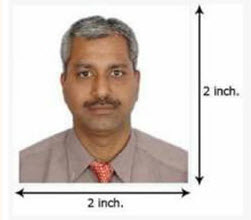 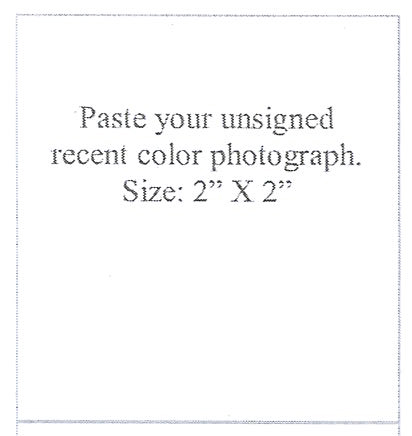 1 inch.*** “ติดต่อสอบถามรายละเอียดเพิ่มเติมได้ที่ ”***พระอธิการทรงวุฒิ  ธมฺมวโร  ๐๘๑-๘๗๑-๑๗๘๔หรือที่ คุณพูนสุข (จ้อย) ๐๘๖-๒๒๕-๖๓๖๖ , คุณมาลินี (ต้อย) ๐๘๑-๘๙๙-๓๐๗๖